Se propone otorgarle nota buena por: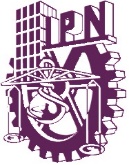 INSTITUTO POLITÉCNICO NACIONALCENTRO DE INVESTIGACIÓN EN COMPUTACIÓNSUBDIRECCIÓN ADMINISTRATIVAPERSONAL DE APOYO Y ASISTENCIA A LA EDUCACIÓNPROPUESTA PARA OTORGAR NOTA BUENA POR DESEMPEÑOINSTITUTO POLITÉCNICO NACIONALCENTRO DE INVESTIGACIÓN EN COMPUTACIÓNSUBDIRECCIÓN ADMINISTRATIVAPERSONAL DE APOYO Y ASISTENCIA A LA EDUCACIÓNPROPUESTA PARA OTORGAR NOTA BUENA POR DESEMPEÑOINSTITUTO POLITÉCNICO NACIONALCENTRO DE INVESTIGACIÓN EN COMPUTACIÓNSUBDIRECCIÓN ADMINISTRATIVAPERSONAL DE APOYO Y ASISTENCIA A LA EDUCACIÓNPROPUESTA PARA OTORGAR NOTA BUENA POR DESEMPEÑOINSTITUTO POLITÉCNICO NACIONALCENTRO DE INVESTIGACIÓN EN COMPUTACIÓNSUBDIRECCIÓN ADMINISTRATIVAPERSONAL DE APOYO Y ASISTENCIA A LA EDUCACIÓNPROPUESTA PARA OTORGAR NOTA BUENA POR DESEMPEÑOINSTITUTO POLITÉCNICO NACIONALCENTRO DE INVESTIGACIÓN EN COMPUTACIÓNSUBDIRECCIÓN ADMINISTRATIVAPERSONAL DE APOYO Y ASISTENCIA A LA EDUCACIÓNPROPUESTA PARA OTORGAR NOTA BUENA POR DESEMPEÑOINSTITUTO POLITÉCNICO NACIONALCENTRO DE INVESTIGACIÓN EN COMPUTACIÓNSUBDIRECCIÓN ADMINISTRATIVAPERSONAL DE APOYO Y ASISTENCIA A LA EDUCACIÓNPROPUESTA PARA OTORGAR NOTA BUENA POR DESEMPEÑOINSTITUTO POLITÉCNICO NACIONALCENTRO DE INVESTIGACIÓN EN COMPUTACIÓNSUBDIRECCIÓN ADMINISTRATIVAPERSONAL DE APOYO Y ASISTENCIA A LA EDUCACIÓNPROPUESTA PARA OTORGAR NOTA BUENA POR DESEMPEÑO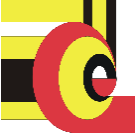 DEPARTAMENTO DE CAPITAL HUMANOP R E S E N T E:DEPARTAMENTO DE CAPITAL HUMANOP R E S E N T E:DEPARTAMENTO DE CAPITAL HUMANOP R E S E N T E:DEPARTAMENTO DE CAPITAL HUMANOP R E S E N T E:DEPARTAMENTO DE CAPITAL HUMANOP R E S E N T E:DEPARTAMENTO DE CAPITAL HUMANOP R E S E N T E:DEPARTAMENTO DE CAPITAL HUMANOP R E S E N T E:DEPARTAMENTO DE CAPITAL HUMANOP R E S E N T E:DEPARTAMENTO DE CAPITAL HUMANOP R E S E N T E:DEPARTAMENTO DE CAPITAL HUMANOP R E S E N T E:DEPARTAMENTO DE CAPITAL HUMANOP R E S E N T E:DEPARTAMENTO DE CAPITAL HUMANOP R E S E N T E:DATOS DEL TRABAJADORDATOS DEL TRABAJADORDATOS DEL TRABAJADORDATOS DEL TRABAJADORDATOS DEL TRABAJADORDATOS DEL TRABAJADORDATOS DEL TRABAJADORDATOS DEL TRABAJADORDATOS DEL TRABAJADORDATOS DEL TRABAJADORDATOS DEL TRABAJADORN O M B R E:N O M B R E:Á R E A:Á R E A:XRealizar adicionalmente, actividades solicitadas por su jefe inmediato, pero no definidas en su carga normal de trabajo. (Artículo 140 fracción IV)DESCRIBA LA ACTIVIDAD REALIZADAOBJETIVO DE LA ACTIVIDADALCANCES Y LOGROSProponeJefe inmediatoVo.Bo.SubdirecciónVo.Bo.SubdirecciónAUTORIZAAUTORIZADR. MARCO ANTONIO RAMÍREZ SALINASDIRECTORDR. MARCO ANTONIO RAMÍREZ SALINASDIRECTORNombre y cargoNombre y cargoNombre y cargoNombre y cargoNombre y cargo